Областное государственное  специальное (коррекционное) образовательное казенное учреждение для  обучающихся, воспитанников с ограниченными возможностями здоровьяспециальная (коррекционная) общеобразовательная школа VIII видаг.Усть-Илимск.Проект «Гармония»( Развитие творческих способностей детей через  изобразительную деятельность, используя  нетрадиционные техники рисования)Автор проектаВоспитатель Милюхина Елена ВалерьевнаУчастники проектаУчащиеся 5-8 классов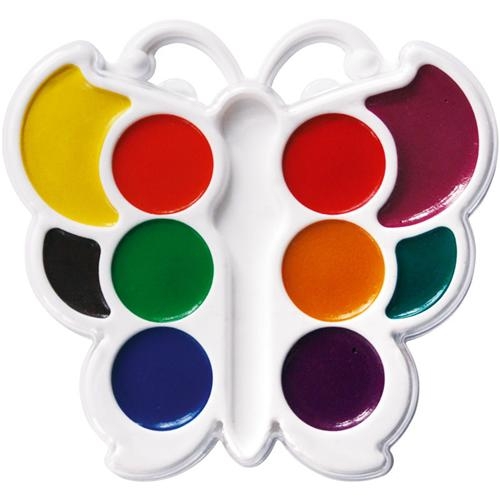 Тема: «Развитие творческих способностей детей через изобразительную деятельность, используя нетрадиционные техники рисования»Введение:Изобразительная деятельность является частью всей воспитательно-образовательной работы и взаимосвязана со всеми другими ее направлениями: ознакомлением с окружающим миром, социальными явлениями, природой во всем ее многообразии, ознакомлением с разными видами искусства, включая литературу, музыку, а также разнообразными видами деятельности учащихся. Создание изображений в рисовании и формирование творчества основываются на развитии психических процессов; (восприятия, образных представлений, мышления, воображения, внимания, памяти, ручной умелости), которые в свою очередь, развиваются через изобразительную деятельность.Использование в изобразительной деятельности нетрадиционных техник, способствуют развитию и совершенствованию изобразительных навыков и умений, формированию художественно-творческих способностей.Цель: Развитие творческих способностей детей через изобразительную деятельность с использованием нетрадиционных техник рисования.Задачи: формировать устойчивый интерес к изобразительной деятельности.Формировать эстетическое отношение к предметам и явлениям окружающего мира, произведениям искусствам, к художественно-творческой деятельности.Совершенствовать изобразительные навыки и умения, формировать художественно-творческие способности.Воспитывать самостоятельность. Учить творчески применять нетрадиционные техники рисования.Развивать коллективное творчество. Воспитывать стремление ребенка действовать согласованно.Формирование эмоционального благополучия детей на занятиях, создавать интересное для них содержание, доброжелательное отношение друг к другу, формирование уверенности ребенка в своих возможностях.Постановка проблемы.Одной из важнейших задач школы является воспитание всесторонне развитого человека. В специальной (коррекционной) школе обучаются дети с нарушением в развитии. Многие дети не могут реализовать себя и свою деятельность. У учащихся слабая познавательная активность.Участие в различных видах деятельности помогает реализоваться личности ребёнка, стимулирует творческое отношение к труду, помогает узнать культуру своего народа и народов мира. Приобщение детей к миру прекрасного раскрывает в них всё самое лучшее, светлое, доброе.С целью развития интереса и творческих способностей, разработана проектная деятельность: Развитие творческих способностей через изобразительную деятельность, используя нетрадиционные техники рисования»Влияние творчества в развитии ребенка очень велико. Наше время - это время перемен. Важно чтобы учащиеся умели понимать, творчески мыслить. Культура и искусство способны воздействовать на всестороннее развитие ребенка, побуждать к нравственно- эстетическим переживаниям, вести к преобразованию окружающего, к активному мышлению. Творческая деятельность - это неотъемлемая часть жизни человека. Любое творчество на долгие годы станет мощным источником полноценного развития человека. Проблема гармоничного развития особенно актуальна в наши дни, когда дети все больше погружаются в мир развивающихся технологий, но совершенно не уделяется внимание творчеству.Актуальность проектаАктуальность данного проекта - практическая значимость, применение полученных знаний и умений в реальной жизни: Участие в различных видах деятельности помогает реализовать личность ребёнка, стимулирует творческое отношение к труду, помогает узнать культуру своего народа и народов мира. В настоящее время очень важным для развития современного общества является возрождение духовности. Приобщение детей к миру прекрасного раскрывает в них всё самое лучшее, светлое, доброе. Душа его наполняется восторгом, он учится видеть то, что скрыто от глаз многих, учится уважать традиции, любить и беречь окружающий мир, природу.Методы работы: словесный:Беседы с детьми; объяснение с использованием терминов и выражений. Чтение художественной и познавательной литературы;наглядный: Использование ТСО, использование иллюстративно-изобразительных средств.Посещение различных творческих выставок.практический:Свободное экспериментирование с различнымиматериалами; Домашние задания. Все формы работы хороши в комплексе.Инновационные образовательные технологии: 
• Игровая технология. 
• Здоровьесберегающие технологии. 
• Технология деятельностного обучения. 
• Технология интегрированного обучения.В процессе выполнения учебных заданий в рамках моего проекта      у  учащихся происходит формирование некоторых  личностных и метапредметных умений. Личностные умения:Интерес к изобразительному искусству. Проявление творческих способностей при выполнении картин, рисунков. Учащиеся осознают успешность своей деятельности; проявляют желание к самооценке;     2.Регулятивные умения:Умение самостоятельно организовывать свое рабочее место, дети определяют план своих действий на занятиях, сравнивают свою работу с образцом учителя, оценивают своё задание3.Познавательные умения: Ребята отвечают на простые вопросы учителя, сами задают вопросы, наблюдают и делают выводы. Учащиеся умеют создавать творческий продукт  (картину, которую можно повесить в рамочке на стену)4.Коммуникативные умения: Учащиеся участвуют в диалоге, слушают и понимают других, высказывают свою точку зрения, соблюдая правила речевого этикета.                      Этапы работы над проектомПредварительная подготовка учителя:  (подготовительный этап)Определить тему проекта. Продумать ключевые понятия темы. Определить график выполнения этапов и оценку каждого этапа. Представить возможные итоговые работы. Разработать критерии оценки итоговой работы творческой группы. Продумать организацию индивидуальной  работы и групповойПервый этап. (проектировочный) Сообщатся изучаемая тема, и предлагается учащимся назвать основные вопросы по этой теме предлагается объединиться в творческие группы и выбрать тему. знакомство с этапами проекта, оценкой каждого этапа. Задание на дом: определить конечный результат работы группы. Если реальная модель, как она может быть представлена (творческие выставки). Предлагается объединиться по творческим группам. Обсудить итоговую работу.  Второй этап. (практический)       Ко второму этапу должны быть подготовлена литература, наглядный материал. Необходимые материалы для работы. Руководитель проекта работает последовательно с каждой группой, советует. Каждая группа работает по своему плану. Обязательно оценивать каждый этап, заранее обговорив критерии. Обговариваем с творческой группой задание на следующее занятие.  Заключительный этап. Еще раз обговариваются критерии оценки итоговой работы. Оглашается последовательность выступлений групп. После каждого выступления команды проводят анализ проделанной работы и высказывают пожелания в улучшении.Презентация и творческие выставки .Формы и режим занятийЗанятия проводятся в 2-х формах: индивидуальная и групповая. Занятия с группой проводятся по необходимости в зависимости от темы предстоящей работы.Проект долгосрочный.Продолжительность занятий 1годПредполагается, что в результате проведенных занятий, учащиеся будут знать особенности работы в области декоративно – прикладного творчества; получат сведения об отечественной и мировой художественной культуре; овладеют определенными методами, принципами и техническими приемами работы.                            Тематическое планирование                                                                                     2014-2015 год.№Тема занятияцельоборудованиеСентябрь      1.      2.      3.      4.летний лугморской пейзажПодсолнухВетка рябиныРазвивать умения и навыки в техники рисования восковыми мелками. Содействовать наиболее выразительному отражению впечатлений о лете.Закрепить умение рисовать пальчиками. Развивать чувство композиции, световосприятия.Восковые мелки, акварель.ветка рябины, гуашь, кисти.Октябрь     5.     6.      7.      8.Осенние листьяОсенний пейзажПо замыслуУчить работать с трафаретами. Развивать чувство цвета и композицииСовершенствовать умения и навыки в свободном рисовании. Закрепить умение выбирать самостоятельно технику.Шаблоны листьев, карандаши, гуашь.Имеющие в наличии материалы.Ноябрь     9.     10.     11.      12.Любимое деревоПервый снегВ мире животныхУчить отражать особенности изображаемого предмета использ. нетрадиционные техники.Учить изображать в рисунке облик животных,  используя технику тычок жесткой кистьюГуашь, кисти, иллюстрации, фото.Жесткая кистьГуашьСкомканная бумага.Декабрь   13.   14.   15.   16.Нарядная елкаПо замыслуУчить изготавливать елочные украшения из различных материаловСовершенствовать умения и навыки в свободном экспериментировании.бросовый материалгуашьакварельЯнварь.    17.    18.СнеговикСеребристые снежинкиЗакрепить умение сочетать в работе скатывание, комканье бумаги и рисованиеПознакомить с техникой рисования свечой.Салфетки бумажныеКлейэскизысвеча, акварель, кисти.   Февраль    19.     20.     21.     22.Морские чудесаПортрет зимыРазвивать умения использовать различные техники. Воспитывать аккуратность. Развивать воображение.Закрепить умение рисовать человека, украшать деталями, тонировать лист в цвета зимы.Акварель, карандаши, восковые мелкиВосковые мелки, черный маркер, акварель, иллюстрации  март       23.     24.     25.     26.Открытка для мамыПо замыслуУчить украшать цветами открытку, располагать украшения на листе по разномуСовершенствовать умения и навыки в свободном экспериментировании с материалами. Развивать воображение, творчество.Иллюстрации.Зеленая гуашьКистиЦветная бумагаИмеющиеся в наличииАпрель    27.    28.    29.    30.Ракеты в космосеВесенние цветыУчить смешивать различные краски. Развивать фантазию, воображение.Закрепить знание детей о симметричных и несимметричных предметах. Учить изображать букет в технике монотипииЭскизы, иллюстрации. АкварельГуашь, кисти, иллюстрации, эскизы  Май   31.   32.    33.ОдуванчикиПо замыслуИтоговая выставкаЗакрепить умения детей в технике рисования восковыми мелками и акварелью, воспитывать чувство прекрасного, самостоятельность.Совершенствовать умения и навыки в свободном экспериментированииПоощрение работАкварель, восковые мелкиИмеющиеся в наличииРисунки учащихся